Bloque de materias de libre configuración autonómica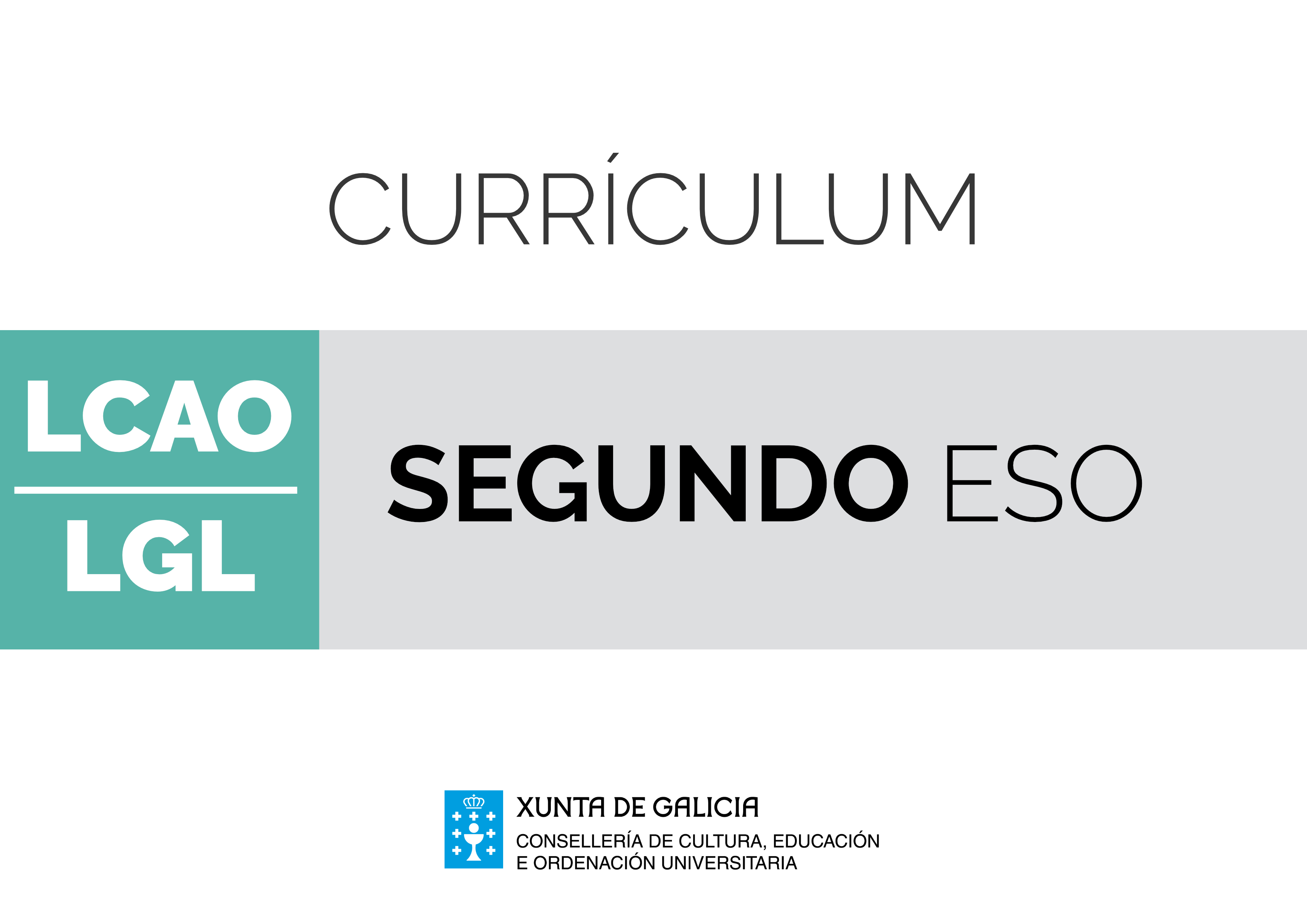 Lingua Galega e LiteraturaIntroduciónO papel heurístico das linguas constitúe un reto para o sistema educativo, pois son instrumento de comunicación e de interacción social, de conservación e transmisión de coñecemento, de participación cidadá na vida social, de investigación, creación, experimentación e descuberta. E as linguas achégannos ao xeito de vida e ás formas de pensamento doutros pobos e dos seus patrimonios culturais.A lingua apréndese non para falar, ler ou escribir sobre a lingua, senón para falar, ler e escribir sobre emocións, afectos e aventuras, sobre o mundo, como medio das relacións interpersoais e recoñecemento da alteridade, motor do noso pensamento e das nosas reflexións, e porta de acceso ao coñecemento. Neste marco, a formación lingüística no contexto escolar é un instrumento para a equidade, xa que debe facilitar os medios necesarios para comunicar no ámbito educativo e na vida profesional e social, nomeadamente en contextos formais e educativos, ademais de sensibilizar cara a usos creativos e lúdicos das linguas, e achegar ao patrimonio literario e cultural que estas propician. O Consello de Europa, a través de sucesivos proxectos, está comprometido nunha política lingüística dirixida a protexer e desenvolver a herdanza lingüística e a diversidade cultural de Europa como fonte de enriquecemento mutuo, así como a facilitar a mobilidade persoal dos seus cidadáns e das súas cidadás, e o intercambio de ideas. O Marco Común Europeo de Referencia para as Linguas (MCER), publicado en 2001, é un documento de particular transcendencia, non só como ferramenta práctica para propiciar a reflexión sobre o ensino das linguas e a transparencia de cursos, programas e titulacións entre os estados e dentro deles, senón tamén polo recoñecemento da competencia plurilingüe e intercultural, que transcende o concepto de multilingüismo, no seu día piar dos enfoques das políticas lingüísticas máis abertas ao recoñecemento da diversidade. Hoxe, o MCER constitúe unha referencia para proxectos e documentos clave do Consello de Europa, como a "Guía para a elaboración e posta en marcha de currículos para unha educación plurilingüe e intercultural" (2010), na que se desenvolve a noción de plurilingüismo como eixe dun enfoque centrado na rede de relacións entre distintas linguas e culturas. Nesta mesma liña, enmárcanse o informe do Foro Intergobernamental Europeo "O dereito dos estudantes á calidade e á equidade en educación. O papel das competencias lingüísticas e interculturais", mantido en Xenebra en novembro 2010, e a Conferencia intergobernamental "Calidade e inclusión en educación: o papel único das linguas", mantida en Estrasburgo en setembro de 2013. En ambos os foros europeos, recoñécese a importancia da competencia lingüística e da circulación de competencias entre as linguas para lograr un maior dominio da linguaxe, clave para a inclusión social e o éxito escolar.A educación plurilingüe e intercultural considera, con carácter xeral, a aprendizaxe de todas as linguas e culturas e, de maneira específica, os enfoques plurais transversais e integradores no seu ensino e na súa aprendizaxe. A súa finalidade é retirar barreiras artificiais entre as linguas, encerradas tradicionalmente nos sistemas escolares en compartimentos estancos, e promover o uso integral do repertorio lingüístico, discursivo, estratéxico e intercultural que posúe o alumnado e que vai adquirindo ao longo das súas diversas experiencias lingüísticas dentro e fóra do ámbito educativo. Xa que logo, o/a aprendiz plurilingüe realizará transferencias de coñecementos e experiencias lingüísticas adquiridos nunha lingua para abordar tarefas de comunicación, creación e aprendizaxe noutra lingua diferente. Esta capacidade de transferencia non só permite descubrir as regularidades dunha lingua total ou parcialmente descoñecida e relacionalas, desde o punto de vista teórico, coas regularidades observadas noutras linguas que coñece, ou identificar termos emparentados en todas as linguas, senón que, ademais, promove a tolerancia perante palabras descoñecidas, nomeadamente importante nos contextos de comprensión que necesitan a fluidez, como son a lectura extensiva e a comprensión de textos orais sen posibilidade de verificación do entendido. A competencia plurilingüe facilitará, daquela, a inferencia de significados e o desenvolvemento de competencias heurísticas eficaces para identificar os elementos esenciais e secundarios nun texto descoñecido.Pola súa banda, mediante o diálogo intercultural póñense en xogo dispositivos de relación social esenciais, como son o recoñecemento do outro como lexítimo, o reforzamento da identidade propia no recoñecemento da identidade das demais persoas, a aceptación da diversidade persoal, social e cultural, e o respecto dos dereitos fundamentais.No contexto escolar, a aprendizaxe das linguas está dirixida ao logro de obxectivos similares, aínda que con diferentes niveis de dominio. Por iso, un estudo integrado de todas as linguas posibilita, por unha banda, que os contidos, os procesos e as estratexias que se traballan nunha lingua sexan igualmente utilizados nas actividades lingüísticas de comprensión e produción nas demais e, por outra, que se poida focalizar, no proceso de ensino e aprendizaxe, nos elementos diferenciadores e en todos aqueles aspectos que teñen incidencia directa na capacidade de comunicarse adecuadamente. Así, o coñecemento morfolóxico ou léxico dunha lingua pode axudar á comprensión noutra lingua; as estratexias de comprensión de lectura desenvolvidas nunha lingua poden ser transferidas para a lectura noutros idiomas; o coñecemento da estrutura dos textos descritivos permitirá producilos en calquera lingua; e o coñecemento das normas que ordenan as relacións entre xeracións, sexos, clases e grupos sociais nunha lingua, informa e sensibiliza sobre a necesidade de coñecer e respectar as normas que rexen a dimensión social do uso da lingua noutra comunidade lingüística.Por outra banda, o tratamento integrado das linguas debe considerar o punto de partida diferente de cada unha delas. Xa que logo, non se pode esquecer a situación de minorización da lingua galega, que cómpre atender e dinamizar adecuadamente. Con esa finalidade, é preciso favorecer o uso e a aprendizaxe desta lingua de xeito que se impulse a súa normalización e se venzan as dificultades da súa menor presenza e repercusión social, motivadas en moitos casos por prexuízos que é necesario desmontar e superar. O alumnado galego debe rematar a súa escolarización co nivel de usuario competente nas dúas linguas oficiais, galego e castelán, o que implica a utilización adecuada e eficaz das dúas linguas nun amplo repertorio de situacións comunicativas, propias de diferentes ámbitos, cun grao crecente de formalidade e complexidade. Finalmente, a situación de sociedade multilingüe e plural na que vivimos solicita un enfoque metodolóxico de carácter plurilingüe que potencie o desenvolvemento comunicativo do alumnado nas linguas que adquira ao longo da súa vida, con independencia da diferenza de fins e niveis de dominio con que as utilice. E que os faga conscientes da riqueza que supón ser unha persoa plurilingüe para o desenvolvemento cognitivo e social, e o éxito escolar. Isto implica un tratamento integrado das linguas que o alumnado está a aprender nas aulas. No caso das áreas de Lingua Castelá e Literatura e de Lingua Galega e Literatura, os currículos presentan contidos similares en gran medida, e unha distribución igualmente similar en cada un dos cursos que conforman a educación secundaria obrigatoria e o bacharelato. Evidentemente, cada lingua ten as súas características propias, que requiren un tratamento e un traballo específicos, pero hai determinados aspectos do currículo que, pola afinidade ou similitude que presentan en ambas as áreas, precisan ben seren abordados de maneira parella, ben seren presentados só nunha lingua pero traballados e practicados en cada unha delas, e utilizar a mesma terminoloxía nas dúas linguas para non dificultar innecesariamente o proceso de aprendizaxe do alumnado. Por tanto, o profesorado implicado no proceso de ensino e aprendizaxe de Lingua Castelá e Literatura e de Lingua Galega e Literatura, en cada curso de ambas as etapas, deberá organizar o seu labor nun currículo integrado, que transcenda as linguas nas que un aprendiz sexa capaz de comunicarse. Isto supón recoñecer a existencia dunha competencia global para a comunicación lingüística e implica non só evitar a repetición de contidos nos aspectos comúns á aprendizaxe de calquera lingua, como son as estratexias de lectura ou o proceso de escritura, a tipoloxía textual ou a definición de termos lingüísticos; senón tamén, e especialmente, priorizar a realización de actividades comunicativas de produción e comprensión de textos orais e escritos, pois destas depende o desenvolvemento da competencia xeral en comunicación lingüística.Ademais, nos centros docentes teñen presenza linguas estranxeiras que tamén se abordan na aula desde un enfoque comunicativo e intercultural, pois o coñecemento dos valores e as crenzas compartidas por grupos sociais doutros países resulta esencial para a comunicación nesta sociedade globalizada. Así, para o tratamento integrado de linguas é preciso que, igual que acontece non caso das dúas linguas cooficiais, haxa unha coordinación entre o profesorado destas e o de linguas estranxeiras, para evitar a repetición de contidos na liña das que se mencionaron para as linguas ambientais, e para unificar a terminoloxía. Non se pode esquecer que o achegamento do alumnado á lingua estranxeira se produce, na maior parte dos casos, partindo das linguas próximas, a materna e ambientais.Igualmente presentes nas aulas están as linguas clásicas, o latín e o grego, cuxo estudo a nivel fonético, morfosintáctico e léxico proporciona unha sólida base para o perfeccionamento no manexo doutras linguas. Desempeñan, pois, un papel relevante como soporte lingüístico da maioría das linguas e para a comprensión do léxico culto que forma gran parte da terminoloxía científica e técnica actual nas linguas que o alumnado coñece ou estuda; sen esquecer o enriquecemento cultural que lle proporciona o coñecemento dos aspectos que se inclúen na civilización clásica, berce da Europa actual, como son, entre outros, a mitoloxía, a relixión ou as súas creacións literarias e artísticas, que tanta influencia tiveron en épocas posteriores e seguen a ter hoxe en día. Xa que logo, é esencial a incorporación das linguas clásicas ao currículo integrado das linguas, para reforzar a reflexión lingüística do noso alumnado e fortalecer o seu acceso á cultura literaria. Resulta obvio que, para a posta en práctica destes currículos integrados e o logro dos obxectivos plurilingües e interculturais que se perseguen, o profesorado é un elemento determinante, xa que deberá potenciar unha metodoloxía adecuada para levar a cabo enfoques comunicativos e proxectos plurais e transversais, promover a reflexión metacomunicativa e metalingüística e o contraste entre linguas, ou asegurar accións coordinadas entre os departamentos lingüísticos para decidir, entre outros, desde que lingua abordar o estudo dos xéneros discursivos ou as estratexias e os procesos cognitivos que están na base das actividades lingüísticas. Todo isto coa finalidade de construír en cada centro docente a coherencia pedagóxica no ensino das linguas. As materias cuxos currículos se desenvolven ao abeiro desta introdución, as linguas, teñen como obxectivo o desenvolvemento da competencia comunicativa do alumnado, entendida en todas as súas vertentes: pragmática, lingüística, sociolingüística e literaria. Así, achegan as ferramentas e os coñecementos necesarios para desenvolverse satisfactoria e eficazmente en calquera situación de comunicación da vida privada, social e profesional. Eses coñecementos, que articulan os procesos de comprensión e expresión oral por unha banda, e de comprensión e expresión escrita por outra, constitúen instrumentos esenciais para a aprendizaxe no ámbito educativo e, posteriormente, ao longo da vida.A reflexión literaria, presente nun bloque de contidos nas linguas ambientais, o galego e o castelán, e nas linguas clásicas, a través da lectura, mediante a comprensión e interpretación de textos significativos favorece o coñecemento das posibilidades expresivas da lingua, desenvolve a capacidade crítica e creativa dos/das estudantes, dálles acceso á memoria, á creatividade, á imaxinación, á descuberta das outras persoas, ao coñecemento doutras épocas e culturas, e enfróntaos/as a situacións, sentimentos e emocións nunca experimentados, que enriquecen a súa visión do mundo e favorecen o coñecemento deles/as mesmos/as.En definitiva, estas materias lingüísticas perseguen o obxectivo último de contribuír á formación de cidadáns e cidadás cunha competencia comunicativa que lles permita interactuar satisfactoriamente en todos os ámbitos que forman e van formar parte da súa vida. Isto esixe unha reflexión sobre os mecanismos de usos orais e escritos da súa propia lingua, e das outras linguas que estudan e coñecen, e a capacidade de interpretar e valorar o mundo, de formar as súas opinións, propias, claras e fundamentadas, e de gozar, a través da lectura crítica de obras literarias.A materia de Lingua Galega e Literatura preséntase, en todos os cursos das etapas de educación secundaria obrigatoria e de bacharelato, estruturada en cinco bloques, o que non debe implicar que a actividade docente se corresponda con esta ordenación, senón que, pola contra, se deben producir múltiples conexións entre todos eles.O bloque 1, "Comunicación oral. Escoitar e falar" atende ao uso oral da lingua, e este é obxecto de observación e de análise para recoñecer as normas que rexen o intercambio comunicativo, para observar as estratexias que usan os/as falantes para se comunicar satisfactoriamente, así como as que empregan para comprender ou para producir mensaxes orais. Non obstante, este bloque incide, sobre todo, na necesidade de que o alumnado galego teña modelos de fala adecuados e poida pór en práctica a súa lingua dentro da aula en contextos formais e informais. A realidade sociolingüística de cada centro docente determinará a atención que o profesorado deberá dedicar na aula a este bloque, para que o alumnado poida cumprir adecuadamente cos estándares de aprendizaxe descritos.O bloque 2, "Comunicación escrita. Ler e escribir" ocúpase da comprensión e a produción escrita. O alumnado debe ser quen de entender textos de diferente complexidade e xénero, e extraer as ideas explícitas e implícitas no texto co fin de elaborar o seu propio pensamento crítico e creativo. Comprender un texto implica pór en marcha unha serie de estratexias de lectura que deben practicarse na aula e proxectarse a todas as esferas da vida e a calquera tipo de lectura: ler para obter información, para aprender a propia lingua e por pracer. Igualmente, a produción escrita significará procurar para cada situación o tipo de texto, adecuando, planificando e redactando, atendendo a aspectos diversos, e revisando a escrita final.O bloque 3, "Funcionamento da lingua" integra contidos relacionados co código e a súa organización, e responde á necesidade de reflexión sobre a propia lingua, coa finalidade de servir de base para o seu uso correcto, afastándose da pretensión de utilizar os coñecementos lingüísticos como fin en si mesmo.O bloque 4, "Lingua e sociedade" céntrase na necesidade de que o alumnado coñeza, explique e valore o plurilingüismo como unha situación habitual e enriquecedora para todos os individuos. Do mesmo xeito, incídese na identificación e superación dos prexuízos e na pertinencia de que o alumnado recoñeza e empregue termos sociolingüísticos precisos.O bloque 5, "Educación literaria" asume o obxectivo de facer dos alumnos e as alumnas lectores e lectoras competentes, con implicación nun proceso de formación de lectura que continúe ao longo de toda a vida. Ademais, o alumnado achegarase á historia da literatura galega, así como ás súas obras e aos seus autores e as súas autoras máis salientables, e recoñecerá a vinculación destes produtos literarios coa historia de Galicia.O tratamento de todos estes contidos ten que abordarse desde unha óptica competencial, valorando as relacións que cada un ten coas competencias clave, que aparecen especificadas, a partir dos estándares de aprendizaxe avaliables, neste currículo.A avaliación terá que ser coherente coa diversidade de contidos traballados e, daquela, ter en conta os contidos abordados nos cinco bloques en que se estrutura este currículo. Do mesmo xeito, deberá ser unha avaliación competencial, que teña en conta a relación que se establece no currículo entre os estándares de aprendizaxe detallados en cada bloque, coas competencias clave. Lingua Galega e Literatura. ESO. 2º Curso Lingua Galega e Literatura. ESO. 2º Curso Lingua Galega e Literatura. ESO. 2º Curso ObxectivosContidosCriterios de avaliaciónEstándares de aprendizaxeCompetencias claveBloque 1. Comunicación oral. Escoitar e falarBloque 1. Comunicación oral. Escoitar e falarBloque 1. Comunicación oral. Escoitar e falardehlñB1.1. Comprensión, interpretación e resumo de novas de actualidade e de informacións de crónicas, reportaxes e documentais procedentes dos medios de comunicación audiovisual.B1.1. Comprender e interpretar a intención comunicativa, o tema, as ideas principais e os datos relevantes de diferentes textos orais dos medios de comunicación (crónicas, reportaxes e documentais) e elaborar esquemas e resumos.LGB1.1.1. Comprende o sentido global e identifica a intención comunicativa de textos orais de carácter informativo propios dos medios de comunicación audiovisual (reportaxes, crónicas e documentais).CCLCAAdehlñB1.1. Comprensión, interpretación e resumo de novas de actualidade e de informacións de crónicas, reportaxes e documentais procedentes dos medios de comunicación audiovisual.B1.1. Comprender e interpretar a intención comunicativa, o tema, as ideas principais e os datos relevantes de diferentes textos orais dos medios de comunicación (crónicas, reportaxes e documentais) e elaborar esquemas e resumos.LGB1.1.2. Traslada a información relevante de discursos orais dos medios de comunicación audiovisual a esquemas ou resumos.CCLCAAdehB1.2. Comprensión, interpretación e valoración de textos orais utilizados no ámbito social e educativo.B1.2. Extraer a intención comunicativa, o tema, as ideas principais e os datos relevantes de diferentes textos orais dos ámbitos social e educativo.LGB1.2.1. Recoñece, xunto ao propósito e a idea xeral, os feitos e datos relevantes en textos orais do ámbito social e educativo.CCLCAAdehB1.2. Comprensión, interpretación e valoración de textos orais utilizados no ámbito social e educativo.B1.2. Extraer a intención comunicativa, o tema, as ideas principais e os datos relevantes de diferentes textos orais dos ámbitos social e educativo.LGB1.2.2. Comprende e segue as instrucións para realizar tarefas de aprendizaxe con progresiva autonomía.CAAacdhB1.3. Desenvolvemento de habilidades de escoita cunha actitude de interese, cooperación e respecto ante as intervencións orais, sobre todo en exposicións do profesorado ou do alumnado.B1.3. Coñecer e usar as normas de cortesía nas intervencións orais propias e alleas da actividade educativa, tanto espontáneas como planificadas.LGB1.3.1. Coñece, aprecia e usa as normas que rexen a cortesía na comunicación oral (intervén na quenda que lle corresponde, respecta as opinións e recoñece e rexeita a linguaxe discriminatoria).CSCCCLacdhB1.3. Desenvolvemento de habilidades de escoita cunha actitude de interese, cooperación e respecto ante as intervencións orais, sobre todo en exposicións do profesorado ou do alumnado.B1.3. Coñecer e usar as normas de cortesía nas intervencións orais propias e alleas da actividade educativa, tanto espontáneas como planificadas.LGB1.3.2. Recoñece a importancia dos aspectos prosódicos (entoación, pausas, ton, timbre e volume) e o significado dos trazos máis característicos da linguaxe non verbal.CCLCSCCSIEacdehB1.4. Escoita crítica e reflexiva ante as mensaxes discriminatorias dos medios de comunicación, con especial atención aos programas de carácter informativo: noticias reportaxes e crónicasB1.4. Identificar o propósito comunicativo en textos orais dos medios de comunicación, analizar criticamente os seus contidos e interpretar as connotacións e mensaxes discriminatorias implícitas.LGB1.4.1. Diferencia as ideas principais e as secundarias e identifica a intención comunicativa de programas de carácter informativo: noticias, reportaxes e crónicas.CCLacdehB1.4. Escoita crítica e reflexiva ante as mensaxes discriminatorias dos medios de comunicación, con especial atención aos programas de carácter informativo: noticias reportaxes e crónicasB1.4. Identificar o propósito comunicativo en textos orais dos medios de comunicación, analizar criticamente os seus contidos e interpretar as connotacións e mensaxes discriminatorias implícitas.LGB1.4.2. Compara o tratamento da mesma noticia en diferentes medios de comunicación e extrae conclusións a partir das coincidencias e diferenzas atopadas.CCLCAACSIEEacdehB1.4. Escoita crítica e reflexiva ante as mensaxes discriminatorias dos medios de comunicación, con especial atención aos programas de carácter informativo: noticias reportaxes e crónicasB1.4. Identificar o propósito comunicativo en textos orais dos medios de comunicación, analizar criticamente os seus contidos e interpretar as connotacións e mensaxes discriminatorias implícitas.LGB1.4.3. Reflexiona sobre as mensaxes e rexeita usos lingüísticos que levan implícitos prexuízos e discriminacións.CSCCAAhoB1.5. Valoración das producións orais emitidas cunha fonética e prosodia correcta e cunha actitude crítica ante os prexuízos que se poidan asociar a ela. B1.5. Valorar as producións emitidas cunha fonética e prosodia correcta e amosar unha actitude crítica ante os prexuízos que se poidan asociar a ela.LGB1.5.1. Aprecia a emisión dunha pronuncia e prosodia correcta, recoñece os erros nas producións orais propias e alleas e propón solucións para melloralas.CCLCAAhoB1.5. Valoración das producións orais emitidas cunha fonética e prosodia correcta e cunha actitude crítica ante os prexuízos que se poidan asociar a ela. B1.5. Valorar as producións emitidas cunha fonética e prosodia correcta e amosar unha actitude crítica ante os prexuízos que se poidan asociar a ela.LGB1.5.2. Comprende, interpreta e rexeita os prexuízos que se poidan asociar á pronuncia galega.CAAhoB1.5. Valoración das producións orais emitidas cunha fonética e prosodia correcta e cunha actitude crítica ante os prexuízos que se poidan asociar a ela. B1.5. Valorar as producións emitidas cunha fonética e prosodia correcta e amosar unha actitude crítica ante os prexuízos que se poidan asociar a ela.LGB1.5.3. Asume, se a posúe, a variante dialectal propia e utilízaa na súa práctica habitual.CCLCCEChoB1.6. Produción de discursos orais, en intervencións espontáneas, adecuados á situación e á intención comunicativa desexada, con coherencia, cohesión e corrección.B1.6. Producir textos orais, en intervencións espontáneas, adecuadas á situación e á intención comunicativa desexada, con coherencia, cohesión e corrección.LGB1.6.1. Produce textos orais, en intervencións espontáneas, adecuadas á situación e á intención comunicativa desexada, con coherencia, cohesión e corrección.CCLCSChoB1.6. Produción de discursos orais, en intervencións espontáneas, adecuados á situación e á intención comunicativa desexada, con coherencia, cohesión e corrección.B1.6. Producir textos orais, en intervencións espontáneas, adecuadas á situación e á intención comunicativa desexada, con coherencia, cohesión e corrección.LGB1.6.2. Participa con fluidez nas intervencións orais espontáneas respectando as regras morfosintácticas desta lingua, en especial a colocación do pronome átono, así como a fonética galega (pronuncia das sete vogais, n velar e fonema fricativo palatal xordo).CCLhoB1.6. Produción de discursos orais, en intervencións espontáneas, adecuados á situación e á intención comunicativa desexada, con coherencia, cohesión e corrección.B1.6. Producir textos orais, en intervencións espontáneas, adecuadas á situación e á intención comunicativa desexada, con coherencia, cohesión e corrección.LGB1.6.3. Emprega nas intervencións orais espontáneas expresións propias do galego (fraseoloxía adecuada).CCLhoB1.6. Produción de discursos orais, en intervencións espontáneas, adecuados á situación e á intención comunicativa desexada, con coherencia, cohesión e corrección.B1.6. Producir textos orais, en intervencións espontáneas, adecuadas á situación e á intención comunicativa desexada, con coherencia, cohesión e corrección.LGB1.6.4. Emprega nas intervencións orais espontáneas un léxico rico e variado.CCLbeghB1.7. Coñecemento e aplicación, con axuda das TIC, de técnicas e estratexias para a produción de textos orais sobre temas de actualidade.B1.7. Coñecer e aplicar, con axuda das TIC, técnicas e estratexias para realizar exposicións orais planificadas.LGB1.7.1. Consulta os medios de información dixitais para seleccionar contidos relevantes e incorporalos ás súas producións.CDCAACSIEEbeghB1.7. Coñecemento e aplicación, con axuda das TIC, de técnicas e estratexias para a produción de textos orais sobre temas de actualidade.B1.7. Coñecer e aplicar, con axuda das TIC, técnicas e estratexias para realizar exposicións orais planificadas.LGB1.7.2. Emprega as TIC para facer as súas presentacións máis claras e atractivas visualmente.CDCCLCSCacdhB1.8. Participación activa en situacións propias do ámbito educativo e de interese para o alumnado que xeren intercambio de opinión.B1.8. Participar activamente en situación propias do ámbito educativo e de interese para o alumnado que xeren intercambio de opinión.LGB1.8.1. Intervén en debates e coloquios do ámbito educativo con respecto ás regras de interacción e ás opinións alleas.CCLCSCacdhB1.8. Participación activa en situacións propias do ámbito educativo e de interese para o alumnado que xeren intercambio de opinión.B1.8. Participar activamente en situación propias do ámbito educativo e de interese para o alumnado que xeren intercambio de opinión.LGB1.8.2. Cínguese ao tema, non divaga e atende ás instrucións da persoa moderadora nos debates e coloquios.CCLCSCacdhB1.8. Participación activa en situacións propias do ámbito educativo e de interese para o alumnado que xeren intercambio de opinión.B1.8. Participar activamente en situación propias do ámbito educativo e de interese para o alumnado que xeren intercambio de opinión.LGB1.8.3. Expresa e compara con compañeiras/os a súa opinión sobre unha obra de lectura.CSCCAAabcghoB1.9. Coñecemento, uso e aplicación de técnicas e estratexias necesarias para falar en público: planificación do discurso nas prácticas orais formais e informais.B1.9. Aplicar técnicas e estratexias para falar en público, en situacións formais ou informais, de forma individual ou en grupo.LGB1.9.1. Elabora guións para organizar os contidos de exposicións formais ou informais breves.CAAabcghoB1.9. Coñecemento, uso e aplicación de técnicas e estratexias necesarias para falar en público: planificación do discurso nas prácticas orais formais e informais.B1.9. Aplicar técnicas e estratexias para falar en público, en situacións formais ou informais, de forma individual ou en grupo.LGB1.9.2. Fai uso dos aspectos prosódicos da linguaxe non verbal (a presentación, a posta en escena, os xestos e a mirada), manifesta autocontrol das emocións ao falar en público e diríxese ao auditorio con autoconfianza e seguridade.CCLCSCCSIEEabcghoB1.9. Coñecemento, uso e aplicación de técnicas e estratexias necesarias para falar en público: planificación do discurso nas prácticas orais formais e informais.B1.9. Aplicar técnicas e estratexias para falar en público, en situacións formais ou informais, de forma individual ou en grupo.LGB1.9.3. Incorpora progresivamente palabras propias do nivel formal nas prácticas orais da lingua. CLLCSCabcghoB1.9. Coñecemento, uso e aplicación de técnicas e estratexias necesarias para falar en público: planificación do discurso nas prácticas orais formais e informais.B1.9. Aplicar técnicas e estratexias para falar en público, en situacións formais ou informais, de forma individual ou en grupo.LGB1.9.4. Adecúa a súa pronuncia á finalidade da práctica oral.CLLCAAabcghoB1.9. Coñecemento, uso e aplicación de técnicas e estratexias necesarias para falar en público: planificación do discurso nas prácticas orais formais e informais.B1.9. Aplicar técnicas e estratexias para falar en público, en situacións formais ou informais, de forma individual ou en grupo.LGB1.9.5. Recoñece a avalía erros (repeticións de conectores, pobreza léxica e castelanismos) nos discursos orais propios e alleos e trata, progresivamente, de evitalos.CAACCLadhlñB1.10. Construción de discursos adecuados a distintos rexistros, coherentes e ben organizados sobre temas de interese persoal ou social da vida cotiá e educativo.B1.10. Producir discursos breves e comprensibles, nun rexistro neutro, informal ou máis culto, sobre temas da vida cotiá ou educativa.LGB1.10.1. Participa en conversas informais nos que intercambia información e expresa a súa opinión, fai invitacións e ofrecementos e pide e dá indicacións ou instrucións sinxelas.CCLCSCCSIEECCECadhlñB1.10. Construción de discursos adecuados a distintos rexistros, coherentes e ben organizados sobre temas de interese persoal ou social da vida cotiá e educativo.B1.10. Producir discursos breves e comprensibles, nun rexistro neutro, informal ou máis culto, sobre temas da vida cotiá ou educativa.LGB1.10.2. Desenvólvese correctamente en situacións da vida cotiá que implique solicitar unha información ou un servizo.CSCCSIEEadhlñB1.10. Construción de discursos adecuados a distintos rexistros, coherentes e ben organizados sobre temas de interese persoal ou social da vida cotiá e educativo.B1.10. Producir discursos breves e comprensibles, nun rexistro neutro, informal ou máis culto, sobre temas da vida cotiá ou educativa.LGB1.10.3. Utiliza as fórmulas de tratamento e as regras de cortesía axeitadas ao destinatario e á situación comunicativa.CCLCSCadhlñB1.10. Construción de discursos adecuados a distintos rexistros, coherentes e ben organizados sobre temas de interese persoal ou social da vida cotiá e educativo.B1.10. Producir discursos breves e comprensibles, nun rexistro neutro, informal ou máis culto, sobre temas da vida cotiá ou educativa.LGB1.10.4. Analiza similitudes e diferenzas entre discursos formais e espontáneos.CCLCAABloque 2. Comunicación escrita. Ler e escribir Bloque 2. Comunicación escrita. Ler e escribir Bloque 2. Comunicación escrita. Ler e escribir bfhB2.1. Coñecemento e uso de técnicas de análise do contido e de estratexias de lectura comprensiva: esquemas, resumos, etc.B2.1. Aplicar os coñecementos sobre a lingua e as normas do uso lingüístico para resolver problemas de comprensión.LGB2.1.1. Analiza e sintetiza o contido dun texto en resumos e esquemas que estruturan visualmente as ideas.CCLCAAbfhB2.1. Coñecemento e uso de técnicas de análise do contido e de estratexias de lectura comprensiva: esquemas, resumos, etc.B2.1. Aplicar os coñecementos sobre a lingua e as normas do uso lingüístico para resolver problemas de comprensión.LGB2.1.2. Busca o significado do léxico descoñecido a partir do contexto, analiza a forma das palabras ou usa dicionarios para contextualizar as acepcións.CCLCAAbfhB2.1. Coñecemento e uso de técnicas de análise do contido e de estratexias de lectura comprensiva: esquemas, resumos, etc.B2.1. Aplicar os coñecementos sobre a lingua e as normas do uso lingüístico para resolver problemas de comprensión.LGB2.1.3. Identifica a idea principal e as secundarias e comprende a relación existente entre elas.CCLbfhB2.1. Coñecemento e uso de técnicas de análise do contido e de estratexias de lectura comprensiva: esquemas, resumos, etc.B2.1. Aplicar os coñecementos sobre a lingua e as normas do uso lingüístico para resolver problemas de comprensión.LGB2.1.4. Relaciona a información explícita e implícita dun escrito en función do contexto.CCLbfhB2.1. Coñecemento e uso de técnicas de análise do contido e de estratexias de lectura comprensiva: esquemas, resumos, etc.B2.1. Aplicar os coñecementos sobre a lingua e as normas do uso lingüístico para resolver problemas de comprensión.LGB2.1.5. Compila información para comprender e ampliar o coñecemento das mensaxes: busca bibliografía; consulta libros, revistas, xornais; utiliza recursos audiovisuais e buscadores de internet.CCLCAAbfhB2.1. Coñecemento e uso de técnicas de análise do contido e de estratexias de lectura comprensiva: esquemas, resumos, etc.B2.1. Aplicar os coñecementos sobre a lingua e as normas do uso lingüístico para resolver problemas de comprensión.LGB2.1.6. Contrasta os contidos dos textos analizados cos coñecementos propios, antes e despois da lectura.CCLCAAdehB2.2. Comprensión e interpretación de textos propios da vida cotiá e das relacións sociais en ámbitos próximos aos intereses do alumnado: diarios, cartas persoais, avisos e solicitudes.B2.2. Comprender e interpretar textos propios da vida cotiá e das relacións sociais: diarios, cartas persoais, avisos e solicitudes.LGB2.2.1. Comprende e interpreta a información máis relevante de textos propios da vida cotiá e das relacións sociais: diarios, cartas persoais, avisos e solicitudes.CCLCSCdehB2.2. Comprensión e interpretación de textos propios da vida cotiá e das relacións sociais en ámbitos próximos aos intereses do alumnado: diarios, cartas persoais, avisos e solicitudes.B2.2. Comprender e interpretar textos propios da vida cotiá e das relacións sociais: diarios, cartas persoais, avisos e solicitudes.LGB2.2.2. Comprende instrucións escritas de certa complexidade que lle permiten desenvolverse en situacións da vida cotiá. CCLCSCdehB2.2. Comprensión e interpretación de textos propios da vida cotiá e das relacións sociais en ámbitos próximos aos intereses do alumnado: diarios, cartas persoais, avisos e solicitudes.B2.2. Comprender e interpretar textos propios da vida cotiá e das relacións sociais: diarios, cartas persoais, avisos e solicitudes.LGB2.2.3. Comprende e interpreta normas de convivencia, regras de xogos, correspondencia escolar.CCLCSCdehB2.3. Comprensión e interpretación, en formato papel e dixital, de textos propios dos medios de comunicación (noticias).B2.3. Comprender e interpretar, en formato papel ou dixital, textos propios dos medios de comunicación (noticias).LGB2.3.1. Comprende e interpreta textos propios dos medios de comunicación (noticias).CCLCSCdehB2.3. Comprensión e interpretación, en formato papel e dixital, de textos propios dos medios de comunicación (noticias).B2.3. Comprender e interpretar, en formato papel ou dixital, textos propios dos medios de comunicación (noticias).LGB2.3.2. Localiza a información destacada de textos propios dos medios de comunicación: portadas e titulares.CCLdehB2.4. Comprensión e interpretación, en formato papel ou dixital, de textos propios da vida educativa, especialmente, os instrutivos e expositivos: webs educativas, dicionarios, glosarios e enciclopedias.B2.4. Comprender e interpretar en formato papel ou dixital, textos propios da vida educativa, especialmente, os instrutivos e expositivos: webs educativas, dicionarios, glosarios e enciclopedias.LGB2.4.1. Comprende e interpreta textos propios da vida educativa, especialmente, os instrutivos e expositivos: webs educativas, dicionarios, glosarios e enciclopedias.CCLCDCAAdehB2.4. Comprensión e interpretación, en formato papel ou dixital, de textos propios da vida educativa, especialmente, os instrutivos e expositivos: webs educativas, dicionarios, glosarios e enciclopedias.B2.4. Comprender e interpretar en formato papel ou dixital, textos propios da vida educativa, especialmente, os instrutivos e expositivos: webs educativas, dicionarios, glosarios e enciclopedias.LGB2.4.2. Identifica as características específicas de todo tipo de textos nos que se expoñan feitos e se expliquen ideas e conceptos das distintas materias curriculares.CCLbehB2.5. Uso, progresivamente autónomo, das bibliotecas e das TIC para seleccionar información.B2.5. Seleccionar a información que se obtén nas bibliotecas, nas TIC e outras fontes e integrar os coñecementos adquiridos non proceso de aprendizaxe continua.LGB2.5.1. Utiliza, de forma progresivamente autónoma, diversas fontes de información e integra os coñecementos adquiridos nos seus discursos orais e escritos.CCLCCAbehB2.5. Uso, progresivamente autónomo, das bibliotecas e das TIC para seleccionar información.B2.5. Seleccionar a información que se obtén nas bibliotecas, nas TIC e outras fontes e integrar os coñecementos adquiridos non proceso de aprendizaxe continua.LGB2.5.2. Coñece e utiliza habitualmente dicionarios impresos ou en versión dixital.CCLCDCAAbehB2.5. Uso, progresivamente autónomo, das bibliotecas e das TIC para seleccionar información.B2.5. Seleccionar a información que se obtén nas bibliotecas, nas TIC e outras fontes e integrar os coñecementos adquiridos non proceso de aprendizaxe continua.LGB2.5.3. Coñece o funcionamento das bibliotecas, así como as bibliotecas dixitais e é quen de solicitar libros e vídeos de xeito autónomo.CCLCDCAAcdhB2.6. Actitude reflexiva e crítica ante a lectura para identificar usos lingüísticos discriminatorios, manifestar posturas de acordo e desacordo e expor razoadamente as ideas respectando as ideas dos demais.B2.6. Amosar unha actitude reflexiva e crítica ante a lectura que permita identificar usos lingüísticos discriminatorios e manifestar posturas de acordo ou desacordo e respecto ás mensaxes expresadas.LGB2.6.1. Detecta mensaxes que transmiten prexuízos e evita usos lingüísticos discriminatorios.CCLCSCcdhB2.6. Actitude reflexiva e crítica ante a lectura para identificar usos lingüísticos discriminatorios, manifestar posturas de acordo e desacordo e expor razoadamente as ideas respectando as ideas dos demais.B2.6. Amosar unha actitude reflexiva e crítica ante a lectura que permita identificar usos lingüísticos discriminatorios e manifestar posturas de acordo ou desacordo e respecto ás mensaxes expresadas.LGB2.6.2. Identifica e expresa posturas de acordo e desacordo sobre aspectos parciais ou globais dun texto.CCLCSCcdhB2.6. Actitude reflexiva e crítica ante a lectura para identificar usos lingüísticos discriminatorios, manifestar posturas de acordo e desacordo e expor razoadamente as ideas respectando as ideas dos demais.B2.6. Amosar unha actitude reflexiva e crítica ante a lectura que permita identificar usos lingüísticos discriminatorios e manifestar posturas de acordo ou desacordo e respecto ás mensaxes expresadas.LGB2.6.3. Elabora a súa propia interpretación sobre o significado dun texto.CCLcdhB2.6. Actitude reflexiva e crítica ante a lectura para identificar usos lingüísticos discriminatorios, manifestar posturas de acordo e desacordo e expor razoadamente as ideas respectando as ideas dos demais.B2.6. Amosar unha actitude reflexiva e crítica ante a lectura que permita identificar usos lingüísticos discriminatorios e manifestar posturas de acordo ou desacordo e respecto ás mensaxes expresadas.LGB2.6.4. Respecta as opinións dos demais.CCLCSChñB2.7. Lectura en voz alta con dicción, entoación e ritmo adecuados á situación comunicativa e á súa función, con posibilidade de usar recursos audiovisuais para o rexistro de voz.B2.7. Ler en voz alta co dicción, entoación e ritmo adecuados á situación comunicativa e á súa función.LGB2.7.1. Le en voz alta con dicción, entoación e ritmo adecuados (interpreta os signos de puntuación) á situación comunicativa e á función da mensaxe.CCLhñB2.7. Lectura en voz alta con dicción, entoación e ritmo adecuados á situación comunicativa e á súa función, con posibilidade de usar recursos audiovisuais para o rexistro de voz.B2.7. Ler en voz alta co dicción, entoación e ritmo adecuados á situación comunicativa e á súa función.LGB2.7.2. Usa recursos audiovisuais para rexistrar a voz.CCLCDbghB2.8. Planificación e revisión do escrito en función da situación comunicativa (tema, fins e destinatarios) para elaborar producións con adecuación, coherencia, cohesión e corrección nas relacións internas e externas dos contidos do texto.B2.8. Usar procedementos de planificación e revisión para conseguir a adecuación, coherencia, cohesión e corrección dos contidos nas relacións internas e externas do texto.LGB2.8.1. Elabora esquemas sinxelos para ordenar as ideas e estruturar o texto.CCLbghB2.8. Planificación e revisión do escrito en función da situación comunicativa (tema, fins e destinatarios) para elaborar producións con adecuación, coherencia, cohesión e corrección nas relacións internas e externas dos contidos do texto.B2.8. Usar procedementos de planificación e revisión para conseguir a adecuación, coherencia, cohesión e corrección dos contidos nas relacións internas e externas do texto.LGB2.8.2. Adecúa as súas producións ao rexistro formal e educativo.CCLbghB2.8. Planificación e revisión do escrito en función da situación comunicativa (tema, fins e destinatarios) para elaborar producións con adecuación, coherencia, cohesión e corrección nas relacións internas e externas dos contidos do texto.B2.8. Usar procedementos de planificación e revisión para conseguir a adecuación, coherencia, cohesión e corrección dos contidos nas relacións internas e externas do texto.LGB2.8.3. Utiliza elementos lingüísticos e discursivos de cohesión interna do texto (a deíxe, as referencias internas de tipo léxico e os conectores). CCLbghB2.8. Planificación e revisión do escrito en función da situación comunicativa (tema, fins e destinatarios) para elaborar producións con adecuación, coherencia, cohesión e corrección nas relacións internas e externas dos contidos do texto.B2.8. Usar procedementos de planificación e revisión para conseguir a adecuación, coherencia, cohesión e corrección dos contidos nas relacións internas e externas do texto.LGB2.8.4. Usa os signos de puntuación do texto en relación coa organización oracional e coa forma do texto (os parágrafos e a distribución e ordenación das ideas expresadas)CCLbghB2.8. Planificación e revisión do escrito en función da situación comunicativa (tema, fins e destinatarios) para elaborar producións con adecuación, coherencia, cohesión e corrección nas relacións internas e externas dos contidos do texto.B2.8. Usar procedementos de planificación e revisión para conseguir a adecuación, coherencia, cohesión e corrección dos contidos nas relacións internas e externas do texto.LGB2.8.5. Revisa e reescribe o texto con respecto polas regras ortográficas e morfolóxicas.CCLbghB2.8. Planificación e revisión do escrito en función da situación comunicativa (tema, fins e destinatarios) para elaborar producións con adecuación, coherencia, cohesión e corrección nas relacións internas e externas dos contidos do texto.B2.8. Usar procedementos de planificación e revisión para conseguir a adecuación, coherencia, cohesión e corrección dos contidos nas relacións internas e externas do texto.LGB2.8.6. Usa técnicas de tratamento textual coas TIC: procesadores de texto, programas de presentación, dicionarios electrónicos e correctores.CCLCDbghB2.8. Planificación e revisión do escrito en función da situación comunicativa (tema, fins e destinatarios) para elaborar producións con adecuación, coherencia, cohesión e corrección nas relacións internas e externas dos contidos do texto.B2.8. Usar procedementos de planificación e revisión para conseguir a adecuación, coherencia, cohesión e corrección dos contidos nas relacións internas e externas do texto.LGB2.8.7. Complementa as producións con elementos textuais e paratextuais: ilustracións e gráficos.CCLCDbehB2.9. Produción, en formato papel ou dixital, de escritos propios da vida cotiá e das relacións sociais: diarios, cartas persoais, avisos, solicitudes e participación en foros.B2.9. Producir, en formato papel ou dixital, textos propios da vida cotiá e das relacións sociais: diarios, cartas persoais, avisos, solicitudes e participación en foros.LGB2.9.1. Produce textos propios da vida cotiá e das relacións persoais: diarios, cartas persoais, avisos, solicitudes e participación en foros.CCLCDCSCbehB2.10. Produción, en formato papel ou dixital, de textos propios dos medios de comunicación (noticias).B2.10. Producir, en soporte impreso ou dixital, textos propios dos medios de comunicación a partir dun modelo (noticias).LGB2.10.1. Produce, en soporte impreso ou dixital, textos propios dos medios de comunicación a partir dun modelo (noticias).CCLCDCSCbehB2.11. Produción, en formato papel ou dixital, de textos de carácter educativo: cuestionarios, resumos, informes de tarefas, descricións e explicacións sobre contidos das materias curriculares.B2.11. Producir, en formato papel ou dixital, textos de carácter educativo: cuestionarios, resumos, informes de tarefas, descricións e explicacións sobre contidos das materias curriculares.LGB2.11.1. Produce, en formato papel ou dixital, textos de carácter educativo: cuestionarios, resumos, informes de tarefas, descricións e explicacións sobre contidos das materias curriculares.CCLCDbehB2.12. Produción e síntese, en formato papel ou dixital, de textos de distinta tipoloxía, fundamentalmente, narrativos e descritivos.B2.12. Producir e sintetizar, en formato papel ou dixital, textos de distinta tipoloxía, fundamentalmente, narracións e descricións.LGB2.12.1. Produce, en formato papel ou dixital, escritos de distinta tipoloxía a partir dun modelo, fundamentalmente, narrativos e descritivos.CCLCDbehB2.12. Produción e síntese, en formato papel ou dixital, de textos de distinta tipoloxía, fundamentalmente, narrativos e descritivos.B2.12. Producir e sintetizar, en formato papel ou dixital, textos de distinta tipoloxía, fundamentalmente, narracións e descricións.LGB2.12.2. Sintetiza e resume narracións e descricións sen parafrasear o texto resumido.CCLbefhB2.13. Uso das TIC (procesadores de texto e correctores ortográficos) tanto para a textualización, como para a revisión e mellora do escrito.B2.13. Usar as TIC para textualizar, revisar e mellorar os escritos: procesadores de texto, programas de presentación e dicionarios electrónicos. LGB2.13.1. Usa técnicas de tratamento textual coas TIC: procesadores de texto, programas de presentación, dicionarios electrónicos, e correctores para textualizar e revisar e mellorar os escritos.CCLCDdhB2.14. Valoración da escritura como fonte de aprendizaxe e como forma de comunicar experiencias, ideas e coñecementos propios.B2.14. Valorar a escritura como fonte de aprendizaxe e como unha forma de comunicar experiencias, ideas e coñecementos propios.LGB.2.14.1. Describe os valores da escritura como instrumento de comunicación social fundamental para comunicar experiencias e para adquirir e transmitir coñecementos.CCLCSCCCECBloque 3. Funcionamento da linguaBloque 3. Funcionamento da linguaBloque 3. Funcionamento da linguabelB3.1. Recoñecemento, explicación e uso de léxico suficientemente amplo e preciso, con incorporación de fraseoloxía e de vocabulario temático a partir de campos léxicos traballados na aula.B3.1. Recoñecer, explicar e usar léxico amplo e preciso coa presenza da fraseoloxía e vocabulario traballado na aula.LGB3.1.1. Utiliza un vocabulario amplo e preciso para expresarse con claridade nun rexistro axeitado á situación comunicativa.CCLCCC.adeB3.2. A fonética e a fonoloxía do galego, con especial atención a posibles interferencias.B3.2. Recoñecer e usar a fonética da lingua galega.LGB3.2.1. Recoñece e pronuncia correctamente os fonemas propios da lingua galega.CCLCAAbenlB3.3. Uso eficaz dos dicionarios e doutras fontes de consulta en calquera soporte, especialmente sobre flexión, relación semántica e normativa.B3.3. Usar eficazmente os dicionarios ou calquera outra fonte de consulta, en papel ou en soporte electrónico, para resolver dúbidas e para progresar na aprendizaxe autónoma.LGB3.3.1. Obtén, de xeito autónomo, información lingüística de todo tipo en dicionarios, en diferentes soportes, e noutras obras de consulta.CCLCAAbeB3.4. Coñecemento, comparación, uso e valoración das normas que regulan os textos orais e escritos, propios e alleos.B3.4. Coñecer, usar e valorar as normas que regulan os textos orais e escritos.LGB3.4.1. Completa, transforma e valora textos orais ou escritos de maneira adecuada e correcta atendendo ás normas.CCLCDbeB3.5. Aplicación e valoración das normas ortográficas e morfolóxicas da lingua galega. B3.5. Aplicar e valorar as normas ortográficas e morfolóxicas da lingua galega.LGB3.5.1. Aplica correctamente as normas ortográficas e morfolóxicas da lingua galega.CCLbeB3.5. Aplicación e valoración das normas ortográficas e morfolóxicas da lingua galega. B3.5. Aplicar e valorar as normas ortográficas e morfolóxicas da lingua galega.LGB3.5.2. Aplica estratexias para a corrección lingüística, gramatical e ortográfica dos textos.CCLeB3.6. Análise e uso reflexivo da puntuación en relación coa cohesión textual.B3.6. Analizar e usar correctamente a puntuación, de acordo coa cohesión textual.LGB3.6.1. Analiza e usa correctamente a puntuación para a cohesión textual.CCLbeB3.7. Recoñecemento da estrutura de substantivos e verbos e da súa caracterización morfolóxica para a mellora da comprensión e produción textuais.B3.7. Recoñecer a estrutura de substantivos e verbos e da súa caracterización morfolóxica para mellorar a comprensión e produción textuais.LGB3.7.1. Coñece e utiliza adecuadamente substantivos e formas verbais na comprensión e produción de textos orais e escritos.CCLCAAbeB3.7. Recoñecemento da estrutura de substantivos e verbos e da súa caracterización morfolóxica para a mellora da comprensión e produción textuais.B3.7. Recoñecer a estrutura de substantivos e verbos e da súa caracterización morfolóxica para mellorar a comprensión e produción textuais.LGB3.7.2. Exprésase, con estilo propio, utilizando os recursos da lingua con flexibilidade e creatividade. CCLCAAehB3.8. Recoñecemento, uso e explicación dos nexos e conectores textuais (espaciais, de oposición e contraste) e dos principais mecanismos de referencia interna, tanto gramaticais como léxicos.B3.8. Recoñecer e usar os nexos textuais de espazo, oposición e contraste, así como os mecanismos gramaticais e léxicos de cohesión interna.LGB3.8.1. Identifica e usa distintos tipos de conectores de espazo, oposición, contraste, así como os mecanismos gramaticais e léxicos de referencia interna que lle proporcionan cohesión a un texto.CCLCAAehB3.8. Recoñecemento, uso e explicación dos nexos e conectores textuais (espaciais, de oposición e contraste) e dos principais mecanismos de referencia interna, tanto gramaticais como léxicos.B3.8. Recoñecer e usar os nexos textuais de espazo, oposición e contraste, así como os mecanismos gramaticais e léxicos de cohesión interna.LG3.8.2. Utiliza os elementos lingüísticos para a cohesión interna.CCLehB3.9. Coñecemento dos compoñentes sintácticos no nivel da frase para elaborar enunciados, orais e escritos, cun estilo cohesionado e correcto.B3.9. Coñecer os compoñentes sintácticos para elaborar enunciados, orais e escritos, cun estilo cohesionado e correcto.LG3.9.1. Completa, transforma e elabora enunciados de maneira axeitada e correcta atendendo aos compoñentes sintácticos. CCLeB3.10. Coñecemento, uso e aplicación das estratexias necesarias de autoavaliación, aceptando o erro como parte do proceso. B3.10. Aplicar progresivamente o coñecemento e o uso das estratexias de autoavaliación e a aceptación do erro como parte do proceso de aprendizaxe.LG3.10.1. Recoñece os erros nas producións orais e escritas propias e alleas a partir da avaliación e autoavaliación, propondo solucións para a súa mellora.CCLCAAbehB3.11. Participación en proxectos (elaboración de materiais multimedia, folletos, carteis, recensión de libros e películas, etc.) nos que se utilicen varias linguas, tanto curriculares como outras presentes no centro docente relacionados cos elementos transversais e nos que se eviten estereotipos lingüísticos ou culturais.B3.11. Participar en proxectos (elaboración de materiais multimedia, folletos, carteis, recensión de libros e películas, etc.) nos que se utilicen varias linguas, tanto curriculares como outras presentes no centro docente, relacionados cos elementos transversais e nos que se eviten estereotipos lingüísticos ou culturais.LGB3.11.1. Participa en proxectos (elaboración de materiais multimedia, folletos, carteis, recensión de libros e películas, obras de teatro, etc.) nos que se utilizan varias linguas e relacionados cos elementos transversais, evita estereotipos lingüísticos ou culturais e valora as competencias que posúe como persoa plurilingüe.CCLCAAbeB3.12. Identificación e progresiva utilización dos coñecementos sobre as linguas para desenvolver unha competencia comunicativa integrada.B3.12. Reflexionar sobre o sistema e as normas de uso das linguas, mediante a comparación e transformación de textos, enunciados e palabras, e utilizar estes coñecementos para solucionar problemas de comprensión e para a produción de textos.LGB3.12.1. Utiliza os coñecementos lingüísticos de ámbito contextual, textual, oracional e da palabra, desenvolvidos no curso nunha das linguas, para mellorar a comprensión e produción dos textos traballados en calquera das outras.CCLCAABloque 4. Lingua e sociedadeBloque 4. Lingua e sociedadeBloque 4. Lingua e sociedadeñoB4.1. Valoración das linguas como medios de relación interpersoal e de sinal de identidade dun pobo.B4.2. O plurilingüismo como expresión da riqueza cultural da humanidade.B4.3. A lusofonía.B4.1. Valorar as linguas como medios de relación interpersoal e de sinal de identidade dun pobo. Apreciar o plurilingüismo como expresión da riqueza cultural da humanidade e coñecer a lusofonía e achegarse ás culturas que a integran.LGB4.1.1. Valora a lingua como instrumento co cal se constrúen todos os saberes e como medio de relación interpersoal e de sinal de identidade dun pobo a través da identificación de elementos lingüísticos de noso en diferentes contextos. CCLñoB4.1. Valoración das linguas como medios de relación interpersoal e de sinal de identidade dun pobo.B4.2. O plurilingüismo como expresión da riqueza cultural da humanidade.B4.3. A lusofonía.B4.1. Valorar as linguas como medios de relación interpersoal e de sinal de identidade dun pobo. Apreciar o plurilingüismo como expresión da riqueza cultural da humanidade e coñecer a lusofonía e achegarse ás culturas que a integran.LGB4.1.2. Distingue entre linguas maioritarias, minoritarias e minorizadas e aplica estes conceptos ao caso galego.CCLCSCñoB4.1. Valoración das linguas como medios de relación interpersoal e de sinal de identidade dun pobo.B4.2. O plurilingüismo como expresión da riqueza cultural da humanidade.B4.3. A lusofonía.B4.1. Valorar as linguas como medios de relación interpersoal e de sinal de identidade dun pobo. Apreciar o plurilingüismo como expresión da riqueza cultural da humanidade e coñecer a lusofonía e achegarse ás culturas que a integran.LGB4.1.3. Coñece as linguas que se falan en España e valora a súa existencia como un elemento de riqueza cultural.CCLCSCñoB4.1. Valoración das linguas como medios de relación interpersoal e de sinal de identidade dun pobo.B4.2. O plurilingüismo como expresión da riqueza cultural da humanidade.B4.3. A lusofonía.B4.1. Valorar as linguas como medios de relación interpersoal e de sinal de identidade dun pobo. Apreciar o plurilingüismo como expresión da riqueza cultural da humanidade e coñecer a lusofonía e achegarse ás culturas que a integran.LGB4.1.4. Coñece as linguas que se falan na actualidade en Galicia por mor da emigración.CCLñoB4.1. Valoración das linguas como medios de relación interpersoal e de sinal de identidade dun pobo.B4.2. O plurilingüismo como expresión da riqueza cultural da humanidade.B4.3. A lusofonía.B4.1. Valorar as linguas como medios de relación interpersoal e de sinal de identidade dun pobo. Apreciar o plurilingüismo como expresión da riqueza cultural da humanidade e coñecer a lusofonía e achegarse ás culturas que a integran.LGB4.1.5. Valora a importancia da relación de Galicia coa comunidade lusófona e coñece os territorios que a integran. CCLCCECñoB4.1. Valoración das linguas como medios de relación interpersoal e de sinal de identidade dun pobo.B4.2. O plurilingüismo como expresión da riqueza cultural da humanidade.B4.3. A lusofonía.B4.1. Valorar as linguas como medios de relación interpersoal e de sinal de identidade dun pobo. Apreciar o plurilingüismo como expresión da riqueza cultural da humanidade e coñecer a lusofonía e achegarse ás culturas que a integran.LGB4.1.6. Coñece recursos en rede de lecer (literatura de tradición oral, música e xogos) e educativos en lingua galega adaptados á súa idade e compáraos con outros similares da lusofonía.CCLCCECCDñoB4.4. Situación sociolingüística do galego.B4.2. Describir e analizar a situación sociolingüística de Galicia atendendo á presenza da lingua galega no contorno.LGB4.2.1. Describe a situación sociolingüística de Galicia a partir do estudo do seu contorno (concello e comarca), compáraa coa situación doutros contextos e analiza as diferenzas.CCLñoB4.4. Situación sociolingüística do galego.B4.2. Describir e analizar a situación sociolingüística de Galicia atendendo á presenza da lingua galega no contorno.LGB4.2.2. Coñece e valora os topónimos galegos.CCLñoB4.5. Proceso de normalización. Desenvolvemento de actitudes positivas cara ao proceso de recuperación do galego, favorecemento do xurdimento de vínculos positivos cara ao seu uso e consciencia da necesidade e das potencialidades de enriquecemento persoal e colectivo do uso normalizado da lingua galega.B4.3. Coñecer as principais iniciativas normalizadoras no ámbito educativo, adquirir vínculos positivos cara ao uso do galego e asumir a importancia da contribución individual no desenvolvemento da lingua galega.LGB4.3.1. Coñece as principais iniciativas normalizadoras no ámbito educativo.CCLCSCñoB4.5. Proceso de normalización. Desenvolvemento de actitudes positivas cara ao proceso de recuperación do galego, favorecemento do xurdimento de vínculos positivos cara ao seu uso e consciencia da necesidade e das potencialidades de enriquecemento persoal e colectivo do uso normalizado da lingua galega.B4.3. Coñecer as principais iniciativas normalizadoras no ámbito educativo, adquirir vínculos positivos cara ao uso do galego e asumir a importancia da contribución individual no desenvolvemento da lingua galega.LGB4.3.2. Analiza a súa propia práctica lingüística e valora a importancia de contribuír individual e socialmente á normalización da lingua galega.CCLCSCñ.o.B4.6. Situación legal das linguas do Estado español.B4.4. Describir a situación legal das linguas do Estado español.LGB4.4.1. Coñece a lexislación que regula a utilización do galego e a súa promoción no ámbito educativo e local.CCLCSCñoB4.7. Prexuízos lingüísticos. B4.5. Identificar os prexuízos lingüísticos e analizar a situación persoal en relación a eles.LGB4.5.1. Coñece o que é un prexuízo. Detecta e analiza a presenza de prexuízos de carácter estético e socioeconómico cara ao galego na súa práctica lingüística e na do seu contorno.CCLCSCñoB4.8. Recoñecemento das variantes diafásicas da lingua galega e da función da lingua estándar, uso normalizado da variante dialectal propia da zona e utilización e valoración da variante estándar da lingua en situacións de carácter formal.B4.6. Identificar e clasificar as variantes diafásicas do galego, recoñecer os trazos da variedade estándar da lingua galega e valorala como variante unificadora, así como apreciar a variante diatópica propia.LGB4.6.1. Identifica e clasifica as variantes diafásicas do galego.CCLñoB4.8. Recoñecemento das variantes diafásicas da lingua galega e da función da lingua estándar, uso normalizado da variante dialectal propia da zona e utilización e valoración da variante estándar da lingua en situacións de carácter formal.B4.6. Identificar e clasificar as variantes diafásicas do galego, recoñecer os trazos da variedade estándar da lingua galega e valorala como variante unificadora, así como apreciar a variante diatópica propia.LGB4.6.2. Analiza a súa práctica lingüística e identifica nela os trazos propios da xerga estudantil.CCLñoB4.8. Recoñecemento das variantes diafásicas da lingua galega e da función da lingua estándar, uso normalizado da variante dialectal propia da zona e utilización e valoración da variante estándar da lingua en situacións de carácter formal.B4.6. Identificar e clasificar as variantes diafásicas do galego, recoñecer os trazos da variedade estándar da lingua galega e valorala como variante unificadora, así como apreciar a variante diatópica propia.LGB4.6.3. Recoñece os trazos da variedade estándar da lingua galega e valóraa como variante unificadora.CCLñoB4.8. Recoñecemento das variantes diafásicas da lingua galega e da función da lingua estándar, uso normalizado da variante dialectal propia da zona e utilización e valoración da variante estándar da lingua en situacións de carácter formal.B4.6. Identificar e clasificar as variantes diafásicas do galego, recoñecer os trazos da variedade estándar da lingua galega e valorala como variante unificadora, así como apreciar a variante diatópica propia.LGB4.6.4. Rexeita os prexuízos sobre as variedades dialectais e utiliza os trazos propios da súa zona.CCLCSCBloque 5. Educación literariaBloque 5. Educación literariaBloque 5. Educación literariahlB5.1. Lectura, con regularidade, de obras literarias e desenvolvemento dun criterio lector; emisión dunha opinión persoal sobre a lectura dunha obra axeitada á idade, relación do seu sentido coa propia experiencia e outros coñecementos adquiridos e valoración do uso dos elementos propios de cada xénero literario, o punto de vista empregado e o uso estético da linguaxe.B5.1. Ler con regularidade obras literarias e desenvolver criterio lector; expor unha opinión persoal sobre a lectura dunha obra axeitada á idade, relacionar o seu sentido coa propia experiencia e outros coñecementos adquiridos e valorar o uso dos elementos propios de cada xénero literario, o punto de vista empregado e o uso estético da linguaxe.LGLB5.1.1. Le con regularidade obras literarias e desenvolve criterio lector; expón unha opinión persoal sobre a lectura dunha obra axeitada á idade e relaciona o seu sentido coa propia experiencia e outros coñecementos adquiridos.CCLhlB5.1. Lectura, con regularidade, de obras literarias e desenvolvemento dun criterio lector; emisión dunha opinión persoal sobre a lectura dunha obra axeitada á idade, relación do seu sentido coa propia experiencia e outros coñecementos adquiridos e valoración do uso dos elementos propios de cada xénero literario, o punto de vista empregado e o uso estético da linguaxe.B5.1. Ler con regularidade obras literarias e desenvolver criterio lector; expor unha opinión persoal sobre a lectura dunha obra axeitada á idade, relacionar o seu sentido coa propia experiencia e outros coñecementos adquiridos e valorar o uso dos elementos propios de cada xénero literario, o punto de vista empregado e o uso estético da linguaxe.LGLB5.1.2. Describe o uso dos elementos propios de cada xénero literario, o punto de vista empregado e o uso estético da linguaxe nos textos literarios.CCLhlB5.2. Lectura expresiva e comprensiva e audición de poemas recitados ou cantados; determinación do tema principal, a estrutura xeral e os principais recursos estilísticos.B5.2. Ler expresiva e comprensivamente e facer audicións de poemas recitados ou cantados, determinar o tema principal, a estrutura xeral e pór de relevo os principais recursos estilísticos.LGLB5.2.1. Le expresiva e comprensivamente e fai audicións de poemas recitados ou cantados, determina o tema principal, a estrutura xeral e pon de relevo os principais recursos estilísticos.CCLhlB5.3. Lectura expresiva e comprensiva de textos narrativos breves e localización e descrición dos elementos estruturais e formais máis salientables: punto de vista, tempo, espazo e personaxes principais.B5.3. Ler expresiva e comprensivamente textos narrativos breves, localizando e describindo os elementos estruturais e formais máis salientables: punto de vista, tempo, espazo e personaxes principais.LGLB5.3.1. Le expresiva e comprensivamente textos narrativos breves, localiza e describe os elementos estruturais e formais máis salientables: punto de vista, tempo, espazo e personaxes principais.CCLhlB5.4. Lectura dramatizada e comprensiva, visionado de pezas teatrais e recoñecemento dos compoñentes e procedementos que caracterizan os subxéneros.B5.4. Ler dramatizada e comprensivamente, visionar pezas teatrais e recoñecer os compoñentes e procedementos que caracterizan os subxéneros. LGLB5.4.1. Le dramatizada e comprensivamente, visiona pezas teatrais e recoñece os compoñentes e procedementos que caracterizan os subxéneros.CCLhlB5.5. Comparación de textos pertencentes a diferentes xéneros e subxéneros, sinalando as coincidencias e diferenzas, tanto estruturais coma formais. B5.5. Comparar textos pertencentes a diferentes xéneros e subxéneros, sinalando as coincidencias e diferenzas, tanto estruturais coma formais.LGLB5.5.1. Compara textos pertencentes aos diferentes xéneros, sinalando as coincidencias e diferenzas, tanto estruturais coma formais.CCLhlB5.5. Comparación de textos pertencentes a diferentes xéneros e subxéneros, sinalando as coincidencias e diferenzas, tanto estruturais coma formais. B5.5. Comparar textos pertencentes a diferentes xéneros e subxéneros, sinalando as coincidencias e diferenzas, tanto estruturais coma formais.LGLB5.5.2. Compara textos pertencentes ao mesmo xénero pero a diferentes subxéneros, sinalando as coincidencias e diferenzas, tanto estruturais coma formais.CCLhlB5.6. Análise de textos literarios, de maneira guiada, identificación dos trazos dos subxéneros e a funcionalidade dos recursos retóricos.B5.6. Analizar textos literarios, de maneira guiada, identificar os trazos dos subxéneros e a funcionalidade dos recursos retóricos.LGB.5.6.1. Analiza textos literarios, de maneira guiada, identifica os trazos dos subxéneros e a funcionalidade dos recursos retóricos.CCLhlnB5.7. Produción de textos de intención estética servíndose dos coñecementos literarios adquiridos e dos recursos retóricos traballados na aula.B5.7. Escribir textos de intención estética servíndose dos coñecementos literarios adquiridos e dos recursos retóricos traballados na aula.LGLB5.7.1. Escribe textos de intención estética servíndose dos coñecementos literarios adquiridos e dos recursos retóricos traballados na aula.CCLCCEChlnB5.8. Descrición e caracterización dos trazos definitorios básicos da linguaxe cinematográfica.B5.8. Describir e caracterizar os trazos definitorios básicos da linguaxe cinematográfica.LGLB5.8.1. Describe e caracteriza os trazos definitorios básicos da linguaxe cinematográfica.CCLCCEChlnB5.8. Descrición e caracterización dos trazos definitorios básicos da linguaxe cinematográfica.B5.8. Describir e caracterizar os trazos definitorios básicos da linguaxe cinematográfica.LGB5.8.2. Identifica e describe os principais trazos da linguaxe cinematográfica nunha ou varias secuencias fílmicas.CCLCCECehlB5.9. Aproveitamento, baixo guía, dos fondos e recursos que ofrecen as bibliotecas, incluídas as virtuais, para a realización de traballos e cita axeitada destes.B5.9. Servirse, seguindo unhas pautas orientadoras, dos fondos e recursos que ofrecen as bibliotecas, incluídas as virtuais, para a realización de traballos e cita axeitada destes.LGLB5.9.1. Sérvese, seguindo unhas pautas orientadoras, dos fondos e recursos que ofrecen as bibliotecas, incluídas as virtuais, para a realización de traballos e cita axeitada destes.CCLCD